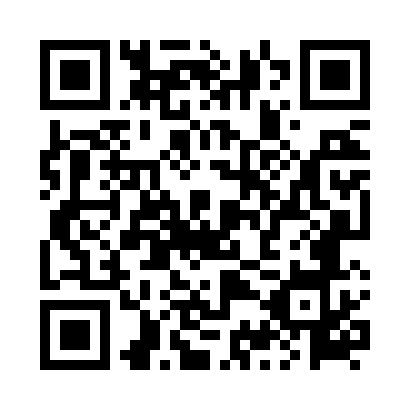 Prayer times for Wola Owsiana, PolandWed 1 May 2024 - Fri 31 May 2024High Latitude Method: Angle Based RulePrayer Calculation Method: Muslim World LeagueAsar Calculation Method: HanafiPrayer times provided by https://www.salahtimes.comDateDayFajrSunriseDhuhrAsrMaghribIsha1Wed2:355:1112:395:478:0810:322Thu2:315:0912:395:488:1010:353Fri2:275:0712:395:498:1210:394Sat2:255:0512:395:508:1310:425Sun2:255:0312:395:518:1510:456Mon2:245:0112:395:528:1710:457Tue2:235:0012:385:538:1810:468Wed2:224:5812:385:548:2010:479Thu2:224:5612:385:558:2110:4710Fri2:214:5412:385:568:2310:4811Sat2:204:5312:385:578:2510:4912Sun2:204:5112:385:588:2610:4913Mon2:194:4912:385:598:2810:5014Tue2:184:4812:386:008:2910:5115Wed2:184:4612:386:018:3110:5116Thu2:174:4512:386:028:3310:5217Fri2:174:4312:386:028:3410:5318Sat2:164:4212:386:038:3610:5319Sun2:154:4112:386:048:3710:5420Mon2:154:3912:386:058:3810:5521Tue2:144:3812:396:068:4010:5522Wed2:144:3712:396:078:4110:5623Thu2:144:3512:396:088:4310:5724Fri2:134:3412:396:088:4410:5725Sat2:134:3312:396:098:4510:5826Sun2:124:3212:396:108:4710:5927Mon2:124:3112:396:118:4810:5928Tue2:124:3012:396:118:4911:0029Wed2:114:2912:396:128:5011:0030Thu2:114:2812:406:138:5211:0131Fri2:114:2712:406:148:5311:02